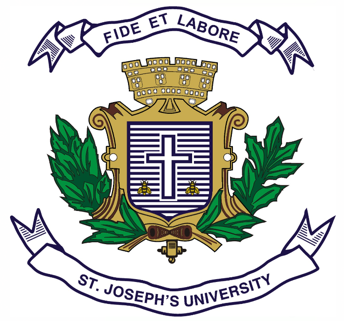 ST. JOSEPH’S COLLEGE (AUTONOMOUS) , BENGALURU -27B.S.W – V SEMESTERSEMESTER EXAMINATION: OCTOBER 2023(Examination conducted in November/December 2023)SWDE 5422: Social Work in Correctional Setting(For current batch students only)Time: 2 Hours								    Max Marks: 60This paper contains ONE printed page and THREE partsPART-AAnswer any FIVE of the following							5 x 2 = 10Define Criminology. What is Parole?What is ‘Anomie’?Social learning theory was proposed by …………………Which theory emphasizes the role of social bonds in preventing crime ? What is deviance ? Expand NCRB. PART-BAnswer any FOUR of the following						4 x 5 = 20Briefly explain the History of Criminology as a scientific discipline Write a note on White-Collar crime.  Explain any one theory of punishment.  ‘Strength perspective has a wide scope in the correctional setting’- Explain. Write a note on the role of prison welfare officers in India.  PART-CAnswer any TWO of the following							2 x 15 = 30What are the problems of Correctional Administration in India. Explain the Sociological theories of Criminology. Write an essay on the role of Social worker in a Correctional setting. 